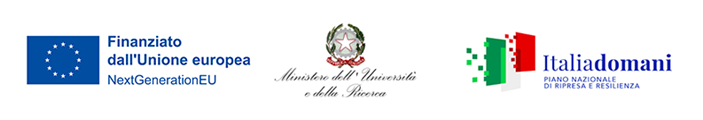 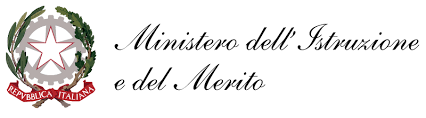 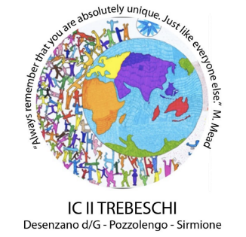 Allegato 2 - SCHEDA AUTOVALUTAZIONE TITOLIAl Dirigente Scolastico IC II Trebeschibsic8ab00g@istruzione .itIl/la sottoscritto/a	nato/a a  	Il	C.F.	ai fini della compilazione delle graduatorie per il reclutamento di docenti interni per mentoring e orientamento per il Progetto: "Self Empowerment" - contrasto al disagio e alla dispersione — (CNP: M4C1I1.4-2022- 981-P-24545 - CUP: F14D22004150006) consapevole delle responsabilità civili e penali cui va incontro in caso di dichiarazione non corrispondente al vero ai sensi del DPR 28/12/2000 n. 445, così come modificato ed integrato dall'art. 15 della legge 16/01/2003, dichiara di essere in possesso dei seguenti titoli:TABELLA Dl VALUTAZIONE DEI TITOLI CULTURALI, SCIENTIFICI E PROFESSIONALILuogo e data                                                                                     FIRMATitoli culturaliCondizioni e Punteggio TitoloPunteggio MassimoPunteggio indicato dalcandidatoPunteggio riconosciutoPunteggio di Laurea (max 12)Senza lode6Punteggio di Laurea (max 12)Con lode12Altra laurea (max 3)Triennale0Altra laurea (max 3)Magistrale o ciclo unico3Dottorato di ricerca (max 5)5Master di I livello, Specializzazione o Perfezionamento annuale (max 3)1 punti per titolo max 3 titoli valutabili3Master di II livello, Specializzazione o Perfezionamento pluriennale (max 6)2 punti per titolo max 3 titoli valutabili6Totale Titoli Culturali35Competenze specificheCondizioni e PunteggioPunteggio massimoPunteggio indicato dal candidatoPunteggio riconosciutoAttività svolta e documentata in qualità di counselor presso Istituzioni scolastiche(punti 15)15 punti se presente15Attività svolta e documentata nell’ambito della motivazione intrinseca(punti 15 )15 punti se presente15Attività svolta e documentata inequipe nell’ambito dello sviluppo adolescenziale e sostegno alla genitorialità.(15 punti)15 punti se presente15Progettazione degli interventi (da allegare)20Totale Competenze Specifiche65TOTALE PUNTEGGIO100